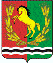 АДМИНИСТРАЦИЯМУНИЦИПАЛЬНОГО ОБРАЗОВАНИЯ РЯЗАНОВСКИЙ СЕЛЬСОВЕТ
АСЕКЕЕВСКОГО РАЙОНА ОРЕНБУРГСКОЙ ОБЛАСТИПОСТАНОВЛЕНИЕ===========================================================19.11.2018                                       с. Рязановка                                           № 66-п О создании  пунктов временного размещения населения, пострадавшего в чрезвычайных ситуациях природного и техногенного характера на территории МО Рязановский сельсовет  В соответствии с Федеральным законом «О защите населения и территорий от чрезвычайных ситуаций природного и техногенного характера» от 21.12.1994. N 68-ФЗ,  ст. 15 Федерального закона от 06.10.2003. N 131-ФЗ “Об общих принципах организации местного самоуправления в Российской Федерации”, руководствуясь Уставом МО Рязановский сельсовет, в целях осуществления мероприятий по защите населения и территории МО Рязановский  сельсовет от чрезвычайных ситуаций природного и техногенного характера, постановляю:1. Утвердить Положение о  пунктах временного размещения населения, пострадавшего в чрезвычайных ситуациях на территории МО Рязановский сельсовет согласно приложения 1.2. Утвердить список организаций, развертывающих  пункты временного размещения и расчет приема эвакуируемого населения на территории МО Рязановский сельсовет согласно приложения 2.3. Рекомендовать руководителям организаций, развертывающих  пункты временного размещения населения заключить договоры с администрацией МО Рязановский  сельсовет по материальному обеспечению мероприятий, направленных на создание и поддержание условий, минимально необходимых для сохранения жизни и поддержания здоровья людей в  местах размещения эвакуированных по нормам и нормативам для условий чрезвычайных ситуаций.4. Контроль за исполнением настоящего постановления оставляю за собой.Приложение 1к постановлению администрации МОРязановский сельсовет19.11.2018 № 66-пП О Л О Ж Е Н И Ео  пунктах временного размещения населения, пострадавшего в ЧС на территории МО  Рязановский сельсоветI. Общие положения1.1. Основным документом, регламентирующим работу пункта временного размещения (далее - ПВР), является настоящее положение.1.2.    На основе данного положения объекты экономики (предприятия, организации), на которые возложено развертывание ПВР, разрабатывают объектовые Положения о ПВР, утверждаемые руководителем объекта.1.3.  Главной целью создания ПВР для пострадавшего населения в чрезвычайных ситуациях природного и техногенного характера - является создание условий для сохранения жизни и здоровья людей в период после возникновения чрезвычайных ситуаций природного и техногенного характера на территории МО Рязановский сельсовет.1.4.  Под пункты временного размещения отводятся здания пригодные для жилья: клубы, учебные заведения, детские оздоровительные лагеря, гостиницы и т.д.1.5. Администрации ПВР для качественного жизнеобеспечения эвакуируемого населения обязаны составить заявки на материальные средства, продукты питания, а также заключить договоры с главой  муниципального образования поселения на оплату проживания и питание эвакуируемого населения в различных видах ЧС. II. Основные задачи ПВР2.1. Основными задачами ПВР являются: -прием, регистрация и временное размещение эвакуируемого населения; -оказание медицинской помощи пострадавшим и заболевшим; -информирование эвакуируемого населения об изменениях в сложившейся обстановке; -представление донесений в комиссию по защите населения и территории МО Рязановский сельсовет и эвакокомиссию о количестве принятого эвакуируемого населения; -поддержание общественного порядка на пункте временного размещения.III. Организационно-штатная структура ПВР3.1. Штат администрации пункта временного размещения зависит от численности принимаемого населения, пострадавшего в ЧС и предназначен для планирования, организованного приема и размещения эвакуируемого населения, а также снабжения его всем необходимым.3.2. Штат администрации временного размещения и его численность назначается приказом руководителя предприятия (учреждения), при котором создается ПВР. 3.3. Все лица, входящие в штат администрации ПВР, должны пройти теоретическую подготовку и практическую тренировку в объеме программы подготовки эвакуационных органов гражданской обороны.3.4. В штат администрации ПВР входят:-начальник ПВР                                                                  - 1 чел.;-зам. начальника ПВР                                                        - 1 чел.;-группа встречи, приема, регистрации и размещения    - 2 чел.;-группа охраны общественного порядка                          - 2 чел.;-группа комплектования, отправки и сопровождения    - 2 чел.;-стол справок                                                                       - 1 чел.;-медпункт                                                                             - 1 чел.;-комната матери и ребенка                                                 - 1 чел.3.5. Личный состав пункта временного размещения должен твердо знать свои функциональные обязанности и добросовестно их выполнять.IV. Функциональные обязанности должностных лиц ПВР4.1. Обязанности начальника ПВР:Начальник ПВР подчиняется эвакуационной комиссии поселения, руководителю организации (учреждения), при котором создан ПВР и работает во взаимодействии с отделом по ГО ЧС администрации МО, начальниками районных спасательных служб МО Асекеевский район. Он является начальником всего личного состава ПВР, несет личную ответственность за организацию, подготовку и прием эвакуированного населения.Начальник ПВР обязан:-совершенствовать свои знания по руководящим документам приема и размещения эвакуируемого населения;-знать количество принимаемого эвакуируемого населения;-осуществлять контроль за укомплектованностью штата администрации ПВР;-организовывать обучение и инструктаж членов ПВР;-разрабатывать и доводить порядок оповещения членов ПВР;-распределять обязанности между членами ПВР, организовывать их тренировку и готовить к выполнению своих обязанностей  при угрозе и с объявлением чрезвычайной ситуации;-поддерживать связь с эвакуационной комиссией МО Асекеевский район.4.2. Обязанности заместителя начальника ПВР:Заместитель начальника ПВР подчиняется начальнику ПВР, а в его отсутствие исполняет обязанности начальника ПВР. Оказывает помощь начальнику ПВР в подготовке и практическом проведении приема эвакуируемого населения.Он обязан:-знать руководящие документы по организации приему и размещению эвакуируемого населения;-организовать оповещение и сбор членов ПВР с началом эвакуационных мероприятий;-в установленный срок привести в готовность к приему и размещению эвакуируемого населения личный состав, помещение, связь и оборудование ПВР;-поддерживать связь с организациями, выделяющими транспорт для ПВР;-представлять сведения о ходе приема эвакуируемого населения.4.3. Обязанности начальника группы встречи, приема, регистрации и размещения пункта временного размещения:Начальник группы встречи, приема, регистрации и размещения подчиняется начальнику и заместителю начальника ПВР.Он обязан: -разработать необходимую документацию по учету и размещению прибывшего эвакуируемого населения;-доводить своевременно информацию до эвакуируемых о всех изменениях в обстановке;-распределять обязанности среди сотрудников группы;-cоставлять списки эвакуируемого населения начальникам и старшим колонн при отправке их в пункты длительного проживания;-докладывать начальнику ПВР о ходе приема и размещения прибывшего эвакуируемого населения. 4.4. Обязанности группы охраны общественного порядка ПВР: Группа охраны общественного порядка ПВР - организует порядок и обеспечивает безопасность граждан на территории ПВР.4.5. Обязанности медицинского пункта ПВР: Медицинский пункт - оказывает первую медицинскую помощь заболевшим людям и следит за санитарным состоянием на ПВР.4.6. Комната матери и ребенка ПВР: Комната матери и ребенка – организует прием, регистрацию и отправку специальным транспортом беременных женщин и женщин с малолетними детьми после получения ими ордера  на подселение.4.7. Стол справок ПВР: Стол справок - дает справки эвакуируемому населению о нахождении пунктов питания, медицинских учреждений, отделений связи и сберкасс, о порядке работы бытовых учреждений и их местонахождении.Приложение 2к постановлению администрации МОРязановский сельсоветот 19.11.2018 № 66-пСписок организаций, развертывающих пункты временного размещения и расчет приема эвакуируемого населенияна территории МО Рязановский сельсоветПриложение 3к постановлению МО  Рязановский сельсоветот 19.11.201 № 66-п Календарный пландействий администрации ПВР Глава муниципального образования                                   А.В. БрусиловРазослано:отделу по ГОЧС администрации,   руководителям организаций, прокурору.Nп/пНаименование организаций (учреждений), развертывающих ПВР, адресПолная вместимость(кол-во корпусов/человек)1Дом культуры,Улица Центральная 192/30Nп/пПроводимые мероприятияВремя выполнения, час, мин.Время выполнения, час, мин.Время выполнения, час, мин.ИсполнителиNп/пПроводимые мероприятия20-40-601,20-1,40-22,20-2,40-3ИсполнителиI. При получении сигнала оповещения(распоряжения на развертывание)I. При получении сигнала оповещения(распоряжения на развертывание)I. При получении сигнала оповещения(распоряжения на развертывание)I. При получении сигнала оповещения(распоряжения на развертывание)I. При получении сигнала оповещения(распоряжения на развертывание)I. При получении сигнала оповещения(распоряжения на развертывание)1.Оповещение и сбор администрации ПВР+Начальник ПВР2.Уточнение состава ПВР и функциональных обязанностей+Зам. Начальника ПВР3.Установление связи с районной комиссией по защите населения и территории от ЧС+Начальник стола справок4.Занятие группами ПВР своих рабочих мест++    +Начальники групп ПВР5.Организация охраны++Начальник группы охраны общественного порядка6.Доклады начальников групп о готовности к работе.+    +Начальники групп7.Организация дежурства+    +Начальники групп8.Доклад начальника ПВР о готовности в районную комиссию по защите населения и территории+Начальник ПВРII. При получении распоряжения на прием эвакуируемого населенияII. При получении распоряжения на прием эвакуируемого населенияII. При получении распоряжения на прием эвакуируемого населенияII. При получении распоряжения на прием эвакуируемого населенияII. При получении распоряжения на прием эвакуируемого населенияII. При получении распоряжения на прием эвакуируемого населения1.Объявление сбора ПВР, постановка задачи+Начальник ПВР2.Организация охраны+Начальник группы охраны общественного порядка3.Прием эвакуируемого населения, учет и размещение ++  +  ++  +  +Начальники групп4.Организация медицинского обслуживания эвакуируемого населения++  +  ++  +  +Начальник мед. пункта5.Организация досуга детей++  +  ++  +  +Начальник комнаты матери и ребенка6.Уточнение порядка обеспечения населения средствами индивидуальной защиты, продуктами питания и первой помощи+  +  +Зам. начальника ПВР7.Доклад в районную комиссию по защите населения и территории о количестве принятого населения.+  +  +Начальник ПВР